 WYMAGANIA EDUKACYJNE Z FIZYKI NIEZBĘDNE DO UZYSKANIA PRZEZ UCZNIA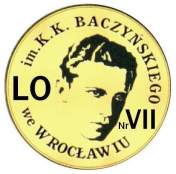 (przedmiot)POSZCZEGÓLNYCH ŚRÓDROCZNYCH I ROCZNYCH OCEN KLASYFIKACYJNYCH WYNIKAJĄCYCH Z REALIZOWANEGO PROGRAMU NAUCZANIA W. Polesiuk, L. Lehman, G. Wojewoda „Fizyka w liceum i technikum – zakres podstawowy”. WSiP (LICEUM 4-LETNIE)	ZAKRES PODSTAWOWY	Szczegółowe wymagania edukacyjne dla klasy 2B1, 2B2, 2B3, 2C, 2D, 2E, 2ISzczegółowe wymagania edukacyjne dla klasy 2B1, 2B2, 2B3, 2C, 2D, 2E, 2ISzczegółowe wymagania edukacyjne dla klasy 2B1, 2B2, 2B3, 2C, 2D, 2E, 2ISzczegółowe wymagania edukacyjne dla klasy 2B1, 2B2, 2B3, 2C, 2D, 2E, 2ISzczegółowe wymagania edukacyjne dla klasy 2B1, 2B2, 2B3, 2C, 2D, 2E, 2IOcenę niedostateczną otrzymuje uczeń, który nie spełnia wymagań edukacyjnych niezbędnych do uzyskania oceny dopuszczającej.Ocenę niedostateczną otrzymuje uczeń, który nie spełnia wymagań edukacyjnych niezbędnych do uzyskania oceny dopuszczającej.Ocenę niedostateczną otrzymuje uczeń, który nie spełnia wymagań edukacyjnych niezbędnych do uzyskania oceny dopuszczającej.Ocenę niedostateczną otrzymuje uczeń, który nie spełnia wymagań edukacyjnych niezbędnych do uzyskania oceny dopuszczającej.Ocenę niedostateczną otrzymuje uczeń, który nie spełnia wymagań edukacyjnych niezbędnych do uzyskania oceny dopuszczającej.Wymagania edukacyjne niezbędne do uzyskania oceny dopuszczającejWymagania edukacyjne niezbędne do uzyskania oceny dostatecznejWymagania edukacyjne niezbędne do uzyskania oceny dobrejWymagania edukacyjne niezbędne do uzyskania oceny bardzo dobrejWymagania edukacyjne niezbędne do uzyskania oceny celującejDRGANIADRGANIADRGANIADRGANIADRGANIAokreśla drgania jako cykliczny ruch wokół położenia równowagi,podaje definicje okresu, amplitudy oraz częstotliwości drgańzapisuje zależność między wartością siły sprężystości a odkształceniem,określa kierunek i zwrot wypadkowej siły w ruchu drgającym.określa rodzaje energii w ruchu drgającym,opisuje jakościowo przemiany energii w ruchu drgającym.opisuje wahadło jako przykład układu wykonującego ruch drgający,opisuje jakościowo przemiany energii podczas ruchu wahadła.odróżnia drgania tłumione od wymuszonych,podaje definicję rezonansu mechanicznego.odczytuje z wykresu wychylenia od czasu amplitudę oraz okres drgań,wyznacza częstotliwość drgań na podstawie okresu,doświadczalnie udowadnia, że okres drgań ciała zawieszonego na sprężynie nie zależy od amplitudy.opisuje proporcjonalność siły wypadkowej do wychylenia w ruchu harmonicznym,doświadczalnie sprawdza zależność okresu drgań ciała zawieszonego na sprężynie od jego masy.stosuje zasadę zachowania energii do obliczania energii w ruchu drgającym.określa niezależność okresu drgań wahadła od amplitudy,opisuje niezależność okresu drgań wahadła od masy.posługuje się pojęciem częstotliwości własnej,demonstruje zjawisko rezonansu mechanicznego.wyznacza prędkość ciała w momencie mijania położenia równowagi na podstawie wykresu położenia od czasu.wyznacza współczynnik sprężystości z wykresu zależności siły rozciągającej od wydłużenia sprężyny,korzysta z II zasady dynamiki Newtona w zadaniach dotyczących ruchu drgającego do wyznaczania maksymalnego przyspieszenia.opisuje zależność między energią całkowitą w ruchu drgającym a amplitudą drgań.jakościowo opisuje siły występujące podczas ruchu wahadła,określa zależność okresu drgań wahadła od jego długości.demonstruje drgania tłumione oraz wymuszone.stosuje do obliczeń wzór na okres drgań ciała zawieszonego na sprężynie. .stosuje do obliczeń wzór na okres drgań wahadła,stosuje zasadę zachowania energii w zadaniach obliczeniowych dotyczących wahadła.stosuje poznaną wiedzę w sytuacjach nietypowych.FALE I OPTYKAFALE I OPTYKAFALE I OPTYKAFALE I OPTYKAFALE I OPTYKAopisuje mechanizm rozchodzenia się fali mechanicznej,rozróżnia fale płaskie i kołowe,rozróżnia fale poprzeczne i podłużne.podaje definicje okresu oraz amplitudy drgań,podaje definicje długości oraz prędkości fali.opisuje źródła dźwięków, podaje ich przykłady,opisuje dźwięk jako falę podłużną.opisuje zmiany częstotliwości dźwięku wywołane ruchem źródła dźwięku.podaje definicję dyfrakcji fal,opisuje wynik nakładania się fal.podaje definicję interferencji fal.określa światło jako falę elektromagnetyczną,wymienia różne rodzaje fal elektromagnetycznych.opisuje zjawisko odbicia,formułuje prawo odbicia.opisuje zjawisko załamania,definiuje współczynnik załamania ośrodka,formułuje prawo załamania.podaje definicję kąta granicznego, opisuje zjawisko całkowitego wewnętrznego odbicia.opisuje jakościowo rozproszenie światła w atmosferze prowadzące do powstania niebieskiego koloru nieba i czerwonego koloru zachodzącego słońca.opisuje zależność między częstotliwością drgań źródła fali a częstotliwością fali w ośrodku.oblicza częstotliwość fali na podstawie znajomości jej okresu,odczytuje amplitudę oraz długość fali z obrazu fali.opisuje cechy dźwięku,przedstawia obraz oscyloskopowy fali akustycznej.opisuje zmiany częstotliwości dźwięku wywołane ruchem odbiornika.podaje przykłady dyfrakcji fal,stosuje zasadę superpozycji do wyjaśnienia mechanizmu nakładania się fal, opisuje zjawisko rozpraszania fal mechanicznych.wyjaśnia mechanizm powstawania interferencji fal z dwóch źródeł,opisuje falę stojącą.opisuje doświadczenie Younga jako potwierdzenie falowej natury światła,podaje zakres długości fali dla światła oraz wartość prędkości światła w próżni,demonstruje polaryzację światła w wyniku przejścia przez polaryzatory.konstruuje obraz w zwierciadle płaskim,podaje cechy obrazu w zwierciadle płaskim.opisuje zmianę długości fali po przejściu do innego ośrodka.opisuje zasadę działania światłowodu.opisuje, w jaki sposób powstaje tęcza,wyjaśnia różnice między tęczą a halo.opisuje sposób rozchodzenia się fali podłużnej w ośrodku.stosuje do obliczeń zależność między długością, częstotliwością oraz prędkością fali.omawia wielkości opisujące dźwięki,określa poziom natężenia dźwięku w wybranych sytuacjach.stosuje wzór na zmianę częstotliwości wywołany efektem Dopplera do obliczeń.projektuje doświadczenie ilustrujące zjawisko dyfrakcji fal mechanicznych na szczelinie.wyjaśnia mechanizm powstawania fali stojącej.stosuje do obliczeń zależność między prędkością światła, długością oraz częstotliwością fali,wyjaśnia mechanizm rozpraszania światła.opisuje zjawisko polaryzacji przez odbicie.stosuje prawo załamania do opisu zjawisk optycznych.stosuje poznane zjawiska do rozwiązywania typowych zadań i problemów.wyjaśnia mechanizm powstawania miraży.opisuje fale rozchodzące się w wodzie.wyjaśnia, czym różni się głośność od poziomu natężenia dźwięku.stosuje wzór na zmianę częstotliwości wywołany efektem Dopplera w sytuacjach złożonych.projektuje doświadczenie ilustrujące zjawisko nakładania się fal mechanicznych.wiąże zjawisko odbicia z interferencją.opisuje bieg światła w ośrodku niejednorodnym..stosuje poznaną wiedzę w sytuacjach nietypowych. samodzielnie wyszukuje przykłady zjawisk optycznych w atmosferze i je wyjaśniaTERMODYNAMIKATERMODYNAMIKATERMODYNAMIKATERMODYNAMIKATERMODYNAMIKAopisuje cząsteczkową budowę materii,podaje definicję energii wewnętrznej,podaje definicję dyfuzji.opisuje rozszerzalność objętościową cieczy i gazów,opisuje rozszerzalność liniową ciał stałych.wymienia trzy rodzaje przekazu ciepła między ciałami,opisuje zastosowanie materiałów izolacyjnych.formułuje I zasadę termodynamiki,odróżnia przekaz energii w postaci ciepła od przekazu energii w postaci pracy.podaje definicję ciepła właściwego,zapisuje zasady bilansu cieplnego.opisuje zjawiska topnienia i krzepnięcia,definiuje ciepło topnienia.opisuje zjawiska parowania i skraplania,definiuje ciepło parowania,odróżnia parowanie od wrzenia.zapisuje zasady bilansu cieplnegocharakteryzuje rozszerzalność cieplną wody.określa związek temperatury z energią kinetyczną cząsteczek,omawia różnice w budowie cząsteczkowej gazów, cieczy i ciał stałych,opisuje charakter sił międzycząsteczkowych.wyjaśnia różnice między rozszerzalnością liniową a objętościową.opisuje różnice między trzema rodzajami przekazu ciepła między ciałami,stosuje pojęcie stanu równowagi termodynamicznej.podaje, czym jest wartość energetyczna paliwa,stosuje I zasadę termodynamiki do rozwiązywania typowych problemów i zjawisk z otaczającego świata.stosuje bilans cieplny w typowych przypadkach.wykorzystuje ciepło topnienia w prostych obliczeniach,rozróżnia ciała krystaliczne i bezpostaciowe.wykorzystuje ciepło parowania w prostych obliczeniach,opisuje parowanie jako jeden ze sposobów termoregulacji organizmów.stosuje bilans cieplny z wykorzystaniem ciepła przemiany fazowej w typowych przypadkach,wyjaśnia, na czym polega efekt cieplarniany.korzysta z definicji pary nasyconej i nienasyconej.korzysta z definicji energii wewnętrznej do wyjaśniania zjawisk z otaczającego świata.stosuje pojęcie rozszerzalności do wyjaśniania zjawisk z otaczającego świata,oblicza przyrost długości ciała dla zadanego przyrostu temperatury,projektuje i wykonuje doświadczenia ilustrujące rozszerzalność cieplną.projektuje i wykonuje doświadczenie ilustrujące przewodność cieplną.opisuje jakościowo procesy bez wymiany ciepła z otoczeniem.stosuje bilans cieplny do obliczeń,odróżnia pojemność cieplną od ciepła właściwego,ocenia realność uzyskanych wyników obliczeń.stosuje w obliczeniach wzór na ciepło pobrane (oddane) w procesie topnienia (krzepnięcia) ,projektuje doświadczenie ilustrujące stałość temperatury podczas topnienia (krzepnięcia).stosuje w obliczeniach wzór na ciepło pobrane w procesie parowania,projektuje doświadczenie ilustrujące stałość temperatury podczas wrzenia.ocenia realność uzyskanych wyników obliczeń,opisuje efekt cieplarniany Ziemi.podaje definicję wilgotności powietrza,wyjaśnia zmiany temperatury wrzenia związane ze zmianami ciśnienia.charakteryzuje ilościowo rozmiary atomów i cząsteczek.opisuje zjawiska atmosferyczne będące ilustracją trzech sposobów przekazu ciepła.opisuje praktyczne przykłady zastosowania przemian adiabatycznych gazów.stosuje bilans cieplny do opisu zjawisk z otaczającego świata,odróżnia szadź od szronu,.analizuje bilans energetyczny Ziemi.stosuje do obliczeń wilgotność względną i bezwzględną,korzysta z diagramu fazowego wody w zadaniach obliczeniowych.stosuje poznaną wiedzę w sytuacjach nietypowych.rozwiązuje zadania o wyższym stopniu trudności.